Pripravila sem ti naloge, s katerimi boš izboljšal svojo pozornost in s tem branje in pisanje1. Vaja  za  pozornostNavodilo: Na mizo ti naj nekdo postavi 12 predmetov. Opazuj jih 30 sekund, nato pa te predmete nehaj opazovati (najbolje je, da jih skriješ, postaviš drugam). Vzemi list paprija in zapiši po spominu, katere predmete si opazoval. Ko se ne spomniš ničesar več, preglej predmete in ugotovi, če si katerega pozabila napisati. 2. BranjeNavodilo: Vem, da v teh dneh zagotovo veliko bereš. Bereš navodila za šolsko delo, bereš naloge v delovnih zvezkih, učbenikih itd. Pri branju je zelo pomembno:brati v ustreznem tempu,upoštevati ločila in pravilno prebrati pravopisno težke besede,razumeti prebrano,znati poiskati informacijo v besedilu.Zato ti dajem za »delo«, da boš v tem tednu še posebej pozorno prebral vsa navodila, ki ti jih učitelji pošljejo na mail ali spletno učilnico.Spodaj pošiljam še navodila Šentjurske knjiznice,kako do  e knjig, če si boš zaželel kakšno prebrati.Za vas smo dokupili nove naslove e-knjig v spletnem portalu BIBLOS.  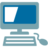 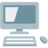 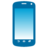 Tako vas lahko le nekaj klikov  loči od izposoje že sicer zelo branih knjig, kot so Belo se pere na devetdeset Bronje Žakelj, Jezero Tadeja Goloba in Luciferka Svetlane Makarovič.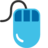  Kako si izposodim e-knjigo? 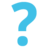  na začetni strani www.biblos.si v prijavnem obrazcu (na vrhu strani) vpišete uporabniško ime (akronim vaše knjižnice + vaša knjižnična članska številka) in geslo, ki ga že uporabljate v Cobissu (Moja knjižnica). Akronim Knjižnice Šentjur je: SIKSNT. Če ste geslo pozabili, si ga lahko ponastavite sami. 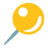  v katalogu poiščete želeno knjigo in kliknete gumb IZPOSODI, nato pa še gumb PRENESI.  ❗Storitev lahko uporabljate tudi tisti, ki vam je v času zaprtosti knjižnice potekla članarina ali imate dolg.❗Želim ti prijetno branje                                                                                                  Učiteljica Ksenja 